Action Items for 23 Jan 2019 Board MeetingDate / Time of opening23 Jan 2019 – 1800h23 Jan 2019 – 1800hLocationWoden Community CentreWoden Community CentreAttendees (including roles)Chris McPhailEric TenthoryDean KlemickDavid JacksonMarlena KaczmarekJames BallardJodie CochraneDiane DoornbosMark SkinnerChairperson/PresidentSecretaryAssistant SecSenior DelJunior DelTreasurerWomen’s DirRegistrarMPIOChairperson/PresidentSecretaryAssistant SecSenior DelJunior DelTreasurerWomen’s DirRegistrarMPIOChairperson/PresidentSecretaryAssistant SecSenior DelJunior DelTreasurerWomen’s DirRegistrarMPIOChair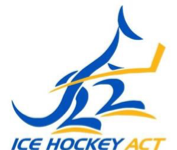 BLDKDJMKJBJCDDMSGuestsnilnilnilnilnilApologies Kevin Howard - Vice President, Luke Power - RICKevin Howard - Vice President, Luke Power - RICKevin Howard - Vice President, Luke Power - RICKevin Howard - Vice President, Luke Power - RICKevin Howard - Vice President, Luke Power - RICITEMDISCUSSIONDISCUSSIONDISCUSSIONDISCUSSIONACTIONOpening by the ChairOpening by the ChairOpening by the ChairOpening by the ChairThe Chair opened the meeting and formally welcomed all the attendees and guests.The Chair acknowledged the Traditional Owners and Custodians of the land on which the Board was meeting, and paid their respects to the Elders past and present.The Chair opened the meeting and formally welcomed all the attendees and guests.The Chair acknowledged the Traditional Owners and Custodians of the land on which the Board was meeting, and paid their respects to the Elders past and present.The Chair opened the meeting and formally welcomed all the attendees and guests.The Chair acknowledged the Traditional Owners and Custodians of the land on which the Board was meeting, and paid their respects to the Elders past and present.The Chair opened the meeting and formally welcomed all the attendees and guests.The Chair acknowledged the Traditional Owners and Custodians of the land on which the Board was meeting, and paid their respects to the Elders past and present.Apologies and declarationsApologies and declarationsApologies and declarationsApologies and declarationsThere are no declarations of potential conflicts of interest.There are no declarations of potential conflicts of interest.There are no declarations of potential conflicts of interest.There are no declarations of potential conflicts of interest.Approval of minutes Approval of minutes Approval of minutes Approval of minutes  Minutes of the previous meetings are confirmed Minutes of the previous meetings are confirmed Minutes of the previous meetings are confirmed Minutes of the previous meetings are confirmedBusiness from Previous Board MeetingBusiness from Previous Board MeetingBusiness from Previous Board MeetingBusiness from Previous Board MeetingItem 1 – nil action to dateItem 2 – nil action to dateItem 3 – nil action to dateItem 4 – No correspondence received from IHA to date re ESD availabilityItem 5 – nil action to dateItem 6 – Correspondence sent and some responses receivedItem 7 – Item 8 -  CompletedItem 9 – OngoingItem 10 – DK to draft post and check it with ETItem 11 – CompletedItem 12 – CompletedItem 13 – OngoingItem 14 – CompleteItem 15 – nil action to dateItem 16 - CompleteItem 1 – nil action to dateItem 2 – nil action to dateItem 3 – nil action to dateItem 4 – No correspondence received from IHA to date re ESD availabilityItem 5 – nil action to dateItem 6 – Correspondence sent and some responses receivedItem 7 – Item 8 -  CompletedItem 9 – OngoingItem 10 – DK to draft post and check it with ETItem 11 – CompletedItem 12 – CompletedItem 13 – OngoingItem 14 – CompleteItem 15 – nil action to dateItem 16 - CompleteItem 1 – nil action to dateItem 2 – nil action to dateItem 3 – nil action to dateItem 4 – No correspondence received from IHA to date re ESD availabilityItem 5 – nil action to dateItem 6 – Correspondence sent and some responses receivedItem 7 – Item 8 -  CompletedItem 9 – OngoingItem 10 – DK to draft post and check it with ETItem 11 – CompletedItem 12 – CompletedItem 13 – OngoingItem 14 – CompleteItem 15 – nil action to dateItem 16 - CompleteItem 1 – nil action to dateItem 2 – nil action to dateItem 3 – nil action to dateItem 4 – No correspondence received from IHA to date re ESD availabilityItem 5 – nil action to dateItem 6 – Correspondence sent and some responses receivedItem 7 – Item 8 -  CompletedItem 9 – OngoingItem 10 – DK to draft post and check it with ETItem 11 – CompletedItem 12 – CompletedItem 13 – OngoingItem 14 – CompleteItem 15 – nil action to dateItem 16 - Complete5.Portfolio Director Reports Portfolio Director Reports Portfolio Director Reports Portfolio Director Reports Women’s Director – Rep players have departed, played and returned. Event scheduled for 2/3 Feb w JFK and Rob Starke participating as coaches. Coaches and managers selected for Pirates teams for winter 2019 competitions. WTT and T2 trials will be held together 23rd Feb and nominations have been sought from prospects. Global Girls Game happening mid Feb, followed by Pirates fundraiser game.  Hosting T2 first round 5/6 April.Women’s Director – Rep players have departed, played and returned. Event scheduled for 2/3 Feb w JFK and Rob Starke participating as coaches. Coaches and managers selected for Pirates teams for winter 2019 competitions. WTT and T2 trials will be held together 23rd Feb and nominations have been sought from prospects. Global Girls Game happening mid Feb, followed by Pirates fundraiser game.  Hosting T2 first round 5/6 April.Women’s Director – Rep players have departed, played and returned. Event scheduled for 2/3 Feb w JFK and Rob Starke participating as coaches. Coaches and managers selected for Pirates teams for winter 2019 competitions. WTT and T2 trials will be held together 23rd Feb and nominations have been sought from prospects. Global Girls Game happening mid Feb, followed by Pirates fundraiser game.  Hosting T2 first round 5/6 April.Women’s Director – Rep players have departed, played and returned. Event scheduled for 2/3 Feb w JFK and Rob Starke participating as coaches. Coaches and managers selected for Pirates teams for winter 2019 competitions. WTT and T2 trials will be held together 23rd Feb and nominations have been sought from prospects. Global Girls Game happening mid Feb, followed by Pirates fundraiser game.  Hosting T2 first round 5/6 April.MPIO – Nil to reportMPIO – Nil to reportMPIO – Nil to reportMPIO – Nil to reportRegistrar – ESD is closed for rollover and upgrades. Likely to be available around 14th Feb 19.  Access to email address disrupted. 30 Mar 18 to 28 Feb 19: Total Members 526, 30 of this casual.  Some Premier League registrations still outstanding. Registrar – ESD is closed for rollover and upgrades. Likely to be available around 14th Feb 19.  Access to email address disrupted. 30 Mar 18 to 28 Feb 19: Total Members 526, 30 of this casual.  Some Premier League registrations still outstanding. Registrar – ESD is closed for rollover and upgrades. Likely to be available around 14th Feb 19.  Access to email address disrupted. 30 Mar 18 to 28 Feb 19: Total Members 526, 30 of this casual.  Some Premier League registrations still outstanding. Registrar – ESD is closed for rollover and upgrades. Likely to be available around 14th Feb 19.  Access to email address disrupted. 30 Mar 18 to 28 Feb 19: Total Members 526, 30 of this casual.  Some Premier League registrations still outstanding. DK to investigate registrar email issues.DD to contact Premier League management to chase players owing moneys.Board to decide on IHACT fees for 2019 and beyond.ET to coordinate with DD re access to ESD to update mailchimp mailing list.Assistant Sec – Car-park security incident and proposal to request CCTV cameras for Irving St carpark.Assistant Sec – Car-park security incident and proposal to request CCTV cameras for Irving St carpark.Assistant Sec – Car-park security incident and proposal to request CCTV cameras for Irving St carpark.Assistant Sec – Car-park security incident and proposal to request CCTV cameras for Irving St carpark.DK to draft correspondence to ACT gov to request CCTV cameras be installed at Irving St carpark.Junior Delegate –Correspondence from Michael York re juniors playing in C comp in winter 2019.Junior Delegate –Correspondence from Michael York re juniors playing in C comp in winter 2019.Junior Delegate –Correspondence from Michael York re juniors playing in C comp in winter 2019.Junior Delegate –Correspondence from Michael York re juniors playing in C comp in winter 2019.MK to calculate numbers for bantams & midgets to determine if participation in C comp is necessary.MK is going to try to organize pre-winter season social event for players and parents.Senior Delegate –Have started preparations for winter 2019 competitions and C and B grade coordinators have been identified.  Draft sessions will happen ahead of the winter season; will be combined session for both C and B grades.  Finals for D and Womans scheduled for 23rd March.  ANU has started an ice hockey club. They have booked Sunday slots to run Come & Try sessions.Senior Delegate –Have started preparations for winter 2019 competitions and C and B grade coordinators have been identified.  Draft sessions will happen ahead of the winter season; will be combined session for both C and B grades.  Finals for D and Womans scheduled for 23rd March.  ANU has started an ice hockey club. They have booked Sunday slots to run Come & Try sessions.Senior Delegate –Have started preparations for winter 2019 competitions and C and B grade coordinators have been identified.  Draft sessions will happen ahead of the winter season; will be combined session for both C and B grades.  Finals for D and Womans scheduled for 23rd March.  ANU has started an ice hockey club. They have booked Sunday slots to run Come & Try sessions.Senior Delegate –Have started preparations for winter 2019 competitions and C and B grade coordinators have been identified.  Draft sessions will happen ahead of the winter season; will be combined session for both C and B grades.  Finals for D and Womans scheduled for 23rd March.  ANU has started an ice hockey club. They have booked Sunday slots to run Come & Try sessions.DJ to contact ANU Owls re request to borrow gear for Come & Try sessions.President – Discussion on current financial position, fundraising and sponsorships, rising tournament fees for 2019 (registrar would like proposed fees by 05 feb 19).Officials Course – Room: $600, Ice Time: $500, Books: $2800 – Proposed course fee $40pp and $35 for book.  2nd march for linesman, 3rd march for refs with ice time on the Saturday.Goalie Coaching Report and Proposal discussed.Meeting with Brave next week re closer working relationships into the future.President – Discussion on current financial position, fundraising and sponsorships, rising tournament fees for 2019 (registrar would like proposed fees by 05 feb 19).Officials Course – Room: $600, Ice Time: $500, Books: $2800 – Proposed course fee $40pp and $35 for book.  2nd march for linesman, 3rd march for refs with ice time on the Saturday.Goalie Coaching Report and Proposal discussed.Meeting with Brave next week re closer working relationships into the future.President – Discussion on current financial position, fundraising and sponsorships, rising tournament fees for 2019 (registrar would like proposed fees by 05 feb 19).Officials Course – Room: $600, Ice Time: $500, Books: $2800 – Proposed course fee $40pp and $35 for book.  2nd march for linesman, 3rd march for refs with ice time on the Saturday.Goalie Coaching Report and Proposal discussed.Meeting with Brave next week re closer working relationships into the future.President – Discussion on current financial position, fundraising and sponsorships, rising tournament fees for 2019 (registrar would like proposed fees by 05 feb 19).Officials Course – Room: $600, Ice Time: $500, Books: $2800 – Proposed course fee $40pp and $35 for book.  2nd march for linesman, 3rd march for refs with ice time on the Saturday.Goalie Coaching Report and Proposal discussed.Meeting with Brave next week re closer working relationships into the future.CM to follow up with RIC re referee book order and who can run the officials courses.JB to generate report of 2018 spending with categories.MK to coordinate midget pre-season training slots bookings with JC.MK to liaise with Don M to coordinate goalie training slots.Treasurer – Reported on recent outgoing spending.Treasurer – Reported on recent outgoing spending.Treasurer – Reported on recent outgoing spending.Treasurer – Reported on recent outgoing spending.Meeting Closed at	 Meeting Closed at	 19:56Next Meeting:Thu 21st Feb 201912 Action Items in TotalChairmanChairmanChris McPhailBoard Secretary / Minute TakerBoard Secretary / Minute TakerDean KlemickAction ItemDescriptionResponsible1DK to investigate registrar email issues.2DD to contact Premier League management to chase players owing moneys.3Board to decide on IHACT fees for 2019 and beyond.4ET to coordinate with DD re access to ESD to update mailchimp mailing list.5DK to draft correspondence to ACT gov to request CCTV cameras be installed at Irving St carpark.6MK to calculate numbers for bantams & midgets to determine if participation in C comp is necessary.7MK is going to try to organize pre-winter season social event for players and parents.8DJ to contact ANU Owls re request to borrow gear for Come & Try sessions.9CM to follow up with RIC re referee book order and who can run the officials courses.10JB to generate report of 2018 spending with categories.11MK to coordinate midget pre-season training slots bookings with JC.12MK to liaise with Don M to coordinate goalie training slots.13141516